DECLARATION DU BURKINA FASO A L’EXAMEN DU RAPPORT DE L’AUTRICHE  POUR LE SECOND CYCLE DE L’EPU09 novembre 2015Monsieur le Président,La délégation du Burkina Faso souhaite la bienvenue à la délégation de l’Autriche.Le rapport qui vient d’être présenté traduit à souhait l’engagement de l’Autriche en faveur de la promotion et de la protection des droits humains et le niveau appréciable de mise en œuvre des recommandations qu’elle a acceptées à l’issue de son premier examen en est une preuve.Ma délégation voudrait en particulier se féliciter de l’évolution législative caractérisée par la définition spécifique de la torture, le renforcement de la qualification pénale de l’infraction d’incitation à la haine, l’amélioration de la loi sur l’emploi des étrangers et de celle sur l’égalité de traitement entre les hommes et les femmes. L’adhésion à la Convention sur les disparitions forcées et au Protocole facultatif à la Convention contre la torture, la coopération de l’Autriche avec les mécanismes de droits humains sont autant de progrès à mettre à l’actif de ce pays : il en est de même pour les nombreuses autres mesures concrètes en matière de droits des femmes et des enfants, y compris les violences qui leur sont faites, de lutte contre le racisme, d’intégration des migrants, de collaboration avec la société civile et de coopération dans le domaine du développement.La question de la valeur ajoutée des recommandations de l’EPU à la situation des droits humains dans tous les pays est d’une importance certaine. Aussi, la création par l’Autriche depuis 2011 d’un système d’évaluation de la mise en œuvre des dites recommandations appelé Groupe de pilotage de l’EPU constitue une bonne pratique et ma délégation voudrait inviter les pays à s’en s’inspirer.Nous encourageons l’Autriche à maintenir et à renforcer son engagement pour les droits humains et lui souhaitons un plein succès pour son EPU.Je vous remercie.BURKINA FASOBURKINA FASOBURKINA FASOAmbassade, Mission Permanente du Burkina Faso auprès de l'Office des Nations Unies à Genève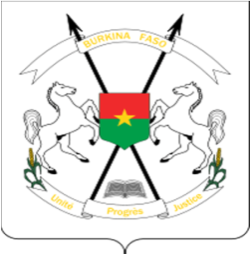 Unité-Progrès-Justice